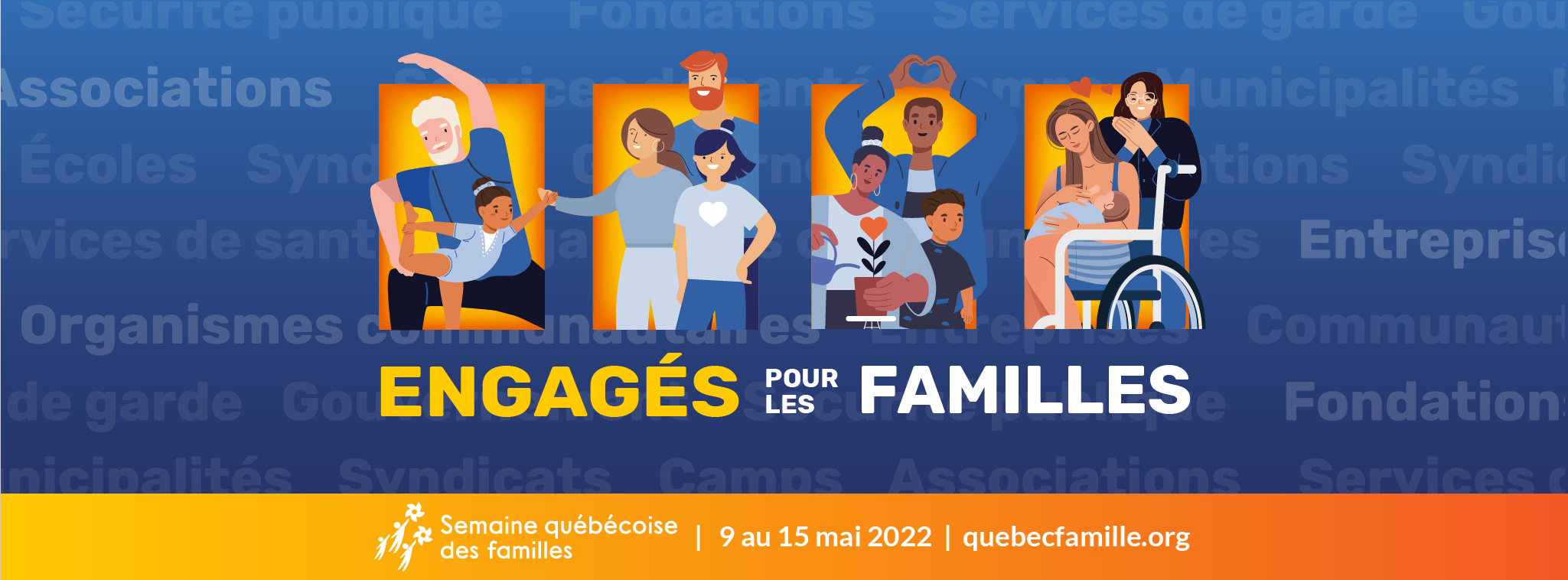 Lettre ouverte aux médias locauxEn lien avec la thématique « Engagés pour les familles » nous vous invitons à rédiger une lettre ouverte pour vos médias locaux ou régionaux pour faire valoir votre engagement envers les familles. Vous êtes des acteurs clés dans votre milieu et êtes très importants pour les familles. La Semaine québécoise des familles (SQF) est donc une occasion de choix pour réitérer publiquement votre soutien.Nous avons listé ci-dessous quelques pistes de rédaction :INTRODUCTIONFaire état de la situation actuelle de votre organisation, plus de deux ans après le début de la criseÉchos de votre communauté sur leurs problématiques, enjeux et inquiétudesRappel bref de la thématique de cette année pour la SQF (voir ci-dessous)Dans le cadre de la Semaine québécoise des familles, énoncez de quelle façon vous démontrez et apportez du soutien à celles-ci (services, activités régulières, activité(s) dans le cadre de la SQF)CORPS DE LA LETTREActivité(s) dans le cadre de la SQF : précisez les informations concernant celle(s)-ciPlus de détails concernant vos activités, vos services dédiés aux famillesFaçons dont vous vous êtes adaptés Rappel de l’importance des familles dans la société et de votre rôle primordial de soutien à celles-ciCONCLUSIONRappel de votre missionInformations clés concernant la Semaine québécoise des familles (voir ci-dessous)Information clés concernant votre évènement dans le cadre de la SQFInformations clésDate : 9 au 15 mai 2022 (27e édition), le 15 mai étant la Journée internationale des familles et la Journée nationale des beaux-parentsObjectif : Souligner l’importance des familles et mieux faire connaître les enjeux rencontrés par celles-ci et améliorer la capacité des organisations à adopter des politiques pour y faire face.Thématique : Voir iciSite Web : www.quebecfamille.orgContacts médias sociaux : Facebook : @RQcFamille LinkedIn : Réseau pour un Québec Famille #SQF2022 #engagéspourlesfamillesConseils pour des relations de presse efficacesPour les groupes et les organisations, les médias sont des canaux utilisés pour communiquer leurs messages à leur public. Ces messages sont d’abord élaborés par les organisations, mais seuls les médias ont le contrôle sur la manière dont les messages seront diffusés. En vertu de leur rôle, les médias doivent agir avec détachement au sujet des organisations et des événements qu’ils rapportent. Le rôle des journalistes est de diffuser l’information et de reconstituer les faits réels, en respectant des délais serrés, le tout dans un format limité.Les médias ne disposent pas d’assez d’espace pour inclure à leur bulletin toutes les nouvelles qui surviennent dans le monde, ni même au Québec. Les annonces des groupes et des organisations subissent ainsi la concurrence de plusieurs autres événements. Quelques facteurs déterminent la valeur médiatique d’une annonce. Une combinaison de quatre éléments importants fait en sorte qu’une nouvelle sera reprise par les médias, les voici :NouveautéSignification et proximité pour le public auquel elle s’adresse Intérêt du publicAspect spectaculaire ou dramatique de l’annoncePour chaque nouvelle, le journaliste dispose de peu d’espace. Un topo à la radio : moins de 250 motsUn topo à la télévision : 250 mots      Un clip télé : 10 secondes Un article de journal : généralement entre 500 et 1000 motsUn article de magazine : généralement moins de 2 500 mots